一般社団法人 岩の力学連合会　賛助会員入会申込書下記にご記載いただき，FaxまたはE-mail（pdfファイル）で事務局までご送付をお願いします．Fax：　03-3403-1776　　E-mail：jsrm-office@rocknet-japan.org*：URLやField of ActivityはISRMのWeb上で掲載されます．詳しくは，http://www.isrm.net/corporate/index.phpをご参照ください．■一般社団法人岩の力学連合会（賛助会員）の入会申込みを行います。印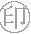 年　　　月　　　日団体（社）名：氏　　　名：一般社団法人岩の力学連合会賛助会員会費について賛助会員の会費は，定款第10条および規則第11条により，以下の通りです．AA級	年額	180,000円A級	年額	150,000円B級	年額	120,000円賛助会員の会費には国際岩の力学会（ISRM）で定められた会費が含まれ，連合会が一括して納付いたします．一般社団法人岩の力学連合会賛助会員の特典について　賛助会員の特典は，規則第13条に示すとおり，以下のようなものです．AA級岩の力学ニュースの賛助会員のページへの優先的掲載ISRMのcorporative memberISRM本部のニューズレター及びWebニュースにおけるCorporate Members' Highlights等への優先的掲載One Petroでの文献収集およびISRM本部Webでの教材等のダウンロードISRM本部Webからのリンクの設定ISRM主催の国際会議，シンポジウム，専門会議の登録料の20％割引，1登録「電子ジャーナル（製本版）」の10部配布岩の力学連合会主催の国内会議，シンポジウム，専門会議への参加費7名分を，連合会会員価格A級岩の力学ニュースの賛助会員のページへの優先的掲載ISRMのcorporative memberISRM本部のニューズレター及びWebニュースにおけるCorporate Members' Highlights等への優先的掲載One Petroでの文献収集およびISRM本部Webでの教材等のダウンロードISRM本部Webからのリンクの設定ISRM主催の国際会議，シンポジウム，専門会議の登録料の20％割引，1登録「電子ジャーナル（製本版）」の5部配布岩の力学連合会主催の国内会議，シンポジウム，専門会議への参加費5名分を，連合会会員価格B級岩の力学ニュースの賛助会員のページへの掲載ISRMのcorporative memberOne Petroでの文献収集およびISRM本部Webでの教材等のダウンロードISRM本部Webからのリンクの設定ISRM主催の国際会議，シンポジウム，専門会議の登録料の20％割引，1登録「電子ジャーナル（製本版）」の1部配布岩の力学連合会主催の国内会議，シンポジウム，専門会議への参加費3名分を，連合会会員価格名称フリガナ名称団体（社）名名称英語表記代表者職　名代表者氏　名姓姓名名所在地郵便番号都道府県都道府県所在地住所所在地住所Tel.Tel.Fax.Fax.所在地URL*所在地Field ofActivity*所在地英文表記資料等送付先所属・職名資料等送付先氏　名姓姓名名資料等送付先氏　名Tel.Tel.Fax.Fax.資料等送付先氏　名E-mailE-mailE-mailE-mail資料等送付先所属・職名（英語表記）資料等送付先氏　名（英語表記）会費請求先所属・職名会費請求先氏　名姓姓名名会費請求先氏　名Tel.Tel.Fax．Fax．会費請求先氏　名E-mailE-mailE-mailE-mail申込区分申込区分AAAB